Keine Verlängerung des Notrechts bis Ende 2022Liebe Freunde und BekannteMan kann über die Pandemie und die Massnahmen denken was man will. Aber die Verlängerung der Notrechts-Kompetenzen des Bundesrates um mehr als zwei Jahre ist übertrieben. Ich unterstütze deshalb das Notrecht-Referendum (www.notrecht-referendum.ch) gegen das Covid-19-Gesetz, mit dem sich der Bundesrat u.a. die Möglichkeit gibt, eine Impfpflicht einzuführen. Die Krise ist mit der Bewältigung der Epidemie leider nicht zu Ende. Mit der erwarteten starken Zunahme der Arbeitslosigkeit und der Konkurse stehen weitere Probleme ins Haus, die der Bundesrat nicht alleine lösen darf. Dazu braucht es auch das Parlament und den Souverän.Hinter dem Referendum steht der vor kurzem gegründete Verein «Freundinnen und Freunde der Verfassung». Er orientiert sich an der Präambel der Bundesverfassung und will die Stellung des Souveräns stärken. Ich bin da übrigens seit kurzem Mitglied und freue mich natürlich über weitere Freundinnen und Freunde …(Grussformel)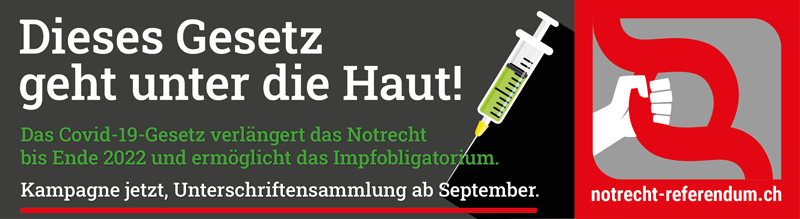 __________Oder als PS in Ihren eMails:Übrigens unterstütze ich das notrecht-referendum.ch gegen die Verlängerung des notrechtlichen Kompetenzen des Bundesrates bis Ende 2022. In einer direkten Demokratie braucht es alle zur Lösung der grossen Probleme, auch uns.